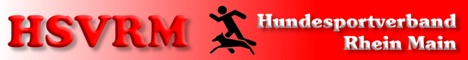 Anmeldung - THS-Vorprüfung (THS-VO)Für den von Ihrem Verein/KG/Verband ausgeschriebenen Prüfung mit dem Hund melde ich mich an. Mir ist bekannt, dass die Teilnahme an den Wettkämpfen ohne gültige Tollwutschutzimpfung des Hundes nicht erlaubt ist und dass die Teilnahme auf eigene Rechnung und Gefahr erfolgt. Der Hund ist haftpflichtversichert und soweit von einer Landeshundeverordnung betroffen, liegt eine Haltererlaubnis vor. Ich bin einverstanden, dass meine Daten zu sportlichen Zwecken innerhalb des VDH/FCI elektronisch ausgewertet werden.___________________________________________________________________Datum			Unterschriften: HF + Eigentümer + Übungsleiter / ggf. jeweils ErziehungsberechtigtePrüfungsergebnis – vom THS – LR auszufüllenDatum			Stempel und Unterschrift des THS LRDie Anmeldung und Teilnehmerliste sind an den OfT HSVRM Ingeborg Klingeberger zu senden!Verträglichkeitsprüfung Teil ABitte ankreuzenGehorsamsüberprüfung Teil BBitte ankreuzenPrüfungs-Nr.:Prüfungsdatum:Prüfungsdatum:Veranstaltender Verein:Veranstaltender Verein:Veranstaltender Verein:Veranstaltender Verein:Veranstaltender Verein:Veranstaltender Verein:Veranstaltender Verein:Vereins-Nr.:Vereins-Nr.:Vereins-Nr.:Vereins-Nr.:Vorname, Name, Telef.-Nr.- des Prüfungsleiter/in:Vorname, Name, Telef.-Nr.- des Prüfungsleiter/in:Vorname, Name, Telef.-Nr.- des Prüfungsleiter/in:Vorname, Name, Telef.-Nr.- des Prüfungsleiter/in:Vorname, Name, Telef.-Nr.- des Prüfungsleiter/in:Vorname, Name, Telef.-Nr.- des Prüfungsleiter/in:Vorname, Name, Telef.-Nr.- des Prüfungsleiter/in:Name des THS-LR:Name des THS-LR:Name des THS-LR:Name des THS-LR:Name des THS-LR:Name des THS-LR:Name des THS-LR:Name des Hundes lt LU:Name des Hundes lt LU:Name des Hundes lt LU:Name des Hundes lt LU:Rasse:Rasse:Rasse:Rasse:Rasse:Rasse:Rasse:Wurftag:Wurftag:Wurftag:LB.Nr.:LB.Nr.:Chip/Täto-Nr.:Chip/Täto-Nr.:Chip/Täto-Nr.:Chip/Täto-Nr.:ZB-Reg.-Nr.:ZB-Reg.-Nr.:ZB-Reg.-Nr.:RüdeRüdeRüdeRüdeHündinHundeführer/ Vorname, Name, Anschrift, u. Telef.-Nr.: Hundeführer/ Vorname, Name, Anschrift, u. Telef.-Nr.: Hundeführer/ Vorname, Name, Anschrift, u. Telef.-Nr.: Hundeführer/ Vorname, Name, Anschrift, u. Telef.-Nr.: Hundeführer/ Vorname, Name, Anschrift, u. Telef.-Nr.: Hundeführer/ Vorname, Name, Anschrift, u. Telef.-Nr.: Hundeführer/ Vorname, Name, Anschrift, u. Telef.-Nr.: Hundeführer/ Vorname, Name, Anschrift, u. Telef.-Nr.: Hundeführer/ Vorname, Name, Anschrift, u. Telef.-Nr.: Hundeführer/ Vorname, Name, Anschrift, u. Telef.-Nr.: Hundeführer/ Vorname, Name, Anschrift, u. Telef.-Nr.: Hundeführer/ Vorname, Name, Anschrift, u. Telef.-Nr.: AK – m/wAK – m/wMitgl.-Vereine des HF:Mitgl.-Vereine des HF:Mitgl.-Vereine des HF:Mitgl.-Vereine des HF:Mitgl.-Vereine des HF:Mitgl.- Nr.: im Verband des HF.:Mitgl.- Nr.: im Verband des HF.:Mitgl.- Nr.: im Verband des HF.:Verband des HF.:Verband des HF.:Verband des HF.:Verband des HF.:Verband des HF.:Verband des HF.:Hundeeigentümer / Vorname/, Name, Anschrift, u. Telef.-Nr.:Hundeeigentümer / Vorname/, Name, Anschrift, u. Telef.-Nr.:Hundeeigentümer / Vorname/, Name, Anschrift, u. Telef.-Nr.:Hundeeigentümer / Vorname/, Name, Anschrift, u. Telef.-Nr.:Hundeeigentümer / Vorname/, Name, Anschrift, u. Telef.-Nr.:Hundeeigentümer / Vorname/, Name, Anschrift, u. Telef.-Nr.:Hundeeigentümer / Vorname/, Name, Anschrift, u. Telef.-Nr.:Hundeeigentümer / Vorname/, Name, Anschrift, u. Telef.-Nr.:Hundeeigentümer / Vorname/, Name, Anschrift, u. Telef.-Nr.:Hundeeigentümer / Vorname/, Name, Anschrift, u. Telef.-Nr.:Hundeeigentümer / Vorname/, Name, Anschrift, u. Telef.-Nr.:Hundeeigentümer / Vorname/, Name, Anschrift, u. Telef.-Nr.:Hundeeigentümer / Vorname/, Name, Anschrift, u. Telef.-Nr.:Hundeeigentümer / Vorname/, Name, Anschrift, u. Telef.-Nr.:Verein des Eigentümer:Verein des Eigentümer:Verein des Eigentümer:Verein des Eigentümer:Verein des Eigentümer:Mitgl.-Nr.: im Verband  - Eigentümer:Mitgl.-Nr.: im Verband  - Eigentümer:Mitgl.-Nr.: im Verband  - Eigentümer:Verband Eigentümer:Verband Eigentümer:Verband Eigentümer:Verband Eigentümer:Verband Eigentümer:Verband Eigentümer:Verträglichkeitsprüfung Teil AVerträglichkeitsprüfung Teil AVerträglichkeitsprüfung Teil AGehorsamsüberprüfung Teil BGehorsamsüberprüfung Teil BGehorsamsüberprüfung Teil BBestandenNicht bestandenAusbildungskennz.BestandenNicht bestandenAusbildungskennz.